Экстренное предупреждение о возможном возникновении чрезвычайных ситуаций на территории Магаданской области 17-19 июня 2021 года(подготовлено на основании данных ФГБУ «Колымское УГМС»)17-19 июня 2021 года с учетом прогнозируемой, высокой пожарной опасностью по условиям погоды, наибольший риск возникновения ЧС до межмуниципального уровня, обусловленный природными пожарами существует в Хасынском ГО и сохраняется в Сусуманском, Омсукчанском, Тенькинском, Среднеканском, Ягоднинском ГО. (Источник ЧС – высокая пожарная опасность). По информации ФГБУ «Колымское УГМС»:17-19 июня местами в Ягоднинском, Сусуманском, Омсукчанском, Тенькинском городских округах сохраняется высокая пожарная опасность - 4 класс (комплексный показатель пожарной опасности более 4000 °С).17-19 июня местами в Хасынском городском округе ожидается высокая пожарная опасность - 4 класс (комплексный показатель пожарной опасности более 4000 °С).Рекомендации Министерству дорожного хозяйства, транспорта Магаданской области по реагированию на экстренное предупреждение:усилить контроль за состоянием автодорог;привести силы и средства в режим повышенной готовности, предоставлять данные о наличии сил и средств председателю КЧС.Рекомендации главам городских округов по реагированию на экстренное предупреждение:организовать выполнение комплекса превентивных мероприятий по снижению риска возникновения чрезвычайных ситуаций и уменьшения их последствий, уточнить план действий по предупреждению ЧС;обеспечить проведение разъяснительной работы в СМИ и оповещение населения;максимально использовать потенциал комиссии по ликвидации ЧС и обеспечению пожарной безопасности;организовать эффективное взаимодействие руководителей предприятий жизнеобеспечения на местах;организовать контроль оперативной обстановки и своевременное доведение информации о возможности возникновения угрозы населенным пунктам и объектам экономики;усилить контроль за проведением сельскохозяйственных палов.обеспечить контроль готовности:аварийных бригад к реагированию на аварии на объектах жизнеобеспечения и системах энергоснабжения;коммунальных и дорожных служб к обеспечению нормального функционирования дорожного сообщения;спасательных служб.И.о.начальника Центра    		                                          С.Е.Чернышев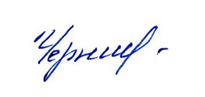 Исп. Дубовицкая И.В. Тел/факс (4132) 63-97-51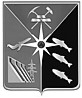 ОБЛАСТНОЕ ГОСУДАРСТВЕННОЕКАЗЕННОЕ УЧРЕЖДЕНИЕ«Пожарно-спасательный центргражданской обороны, защитынаселения, территорий и пожарнойбезопасности Магаданской области»685000, г. Магадан, ул. Карла Маркса,1тел.:62-72-42, факс: 62-05-00E-Mail: mpsc@49gov.ru«16» июня  2021 г. № 03-01-234Начальнику Главного управления МЧС России по Магаданской области (через ЦУКС)Для реализацииРуководителям федеральных и областных ведомств и учрежденийГлавам МО:«Ягоднинский городской округ»«Среднеканский городской округ»«Сусуманский городской округ»«Омсукчанский городской округ»«Тенькинский городской округ»«Хасынский городской округ»